Комитет по образованию Администрации муниципального образования «Дорогобужский район» Смоленской областиМетодический листок  «Внимание: опыт»Выпуск  6 (сентябрь 2017)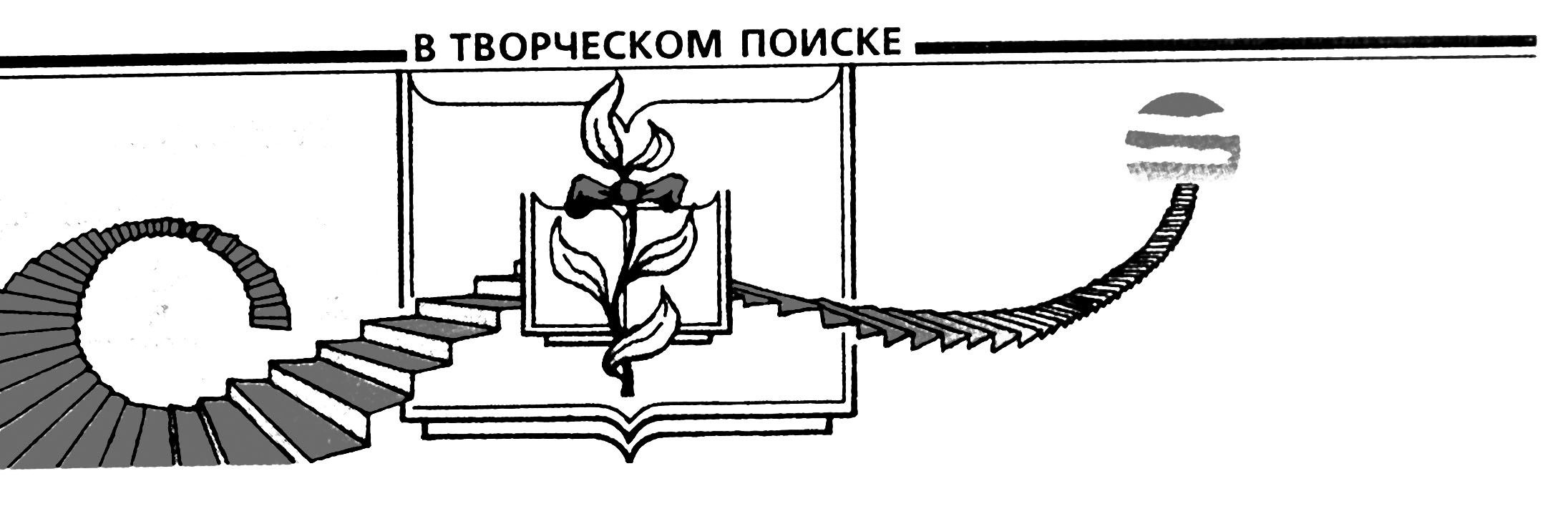 Из опыта работы воспитателя МБДОУ детский сад «Рябинка»Курзановой Надежды Григорьевны по теме «Развитие художественно-творческих способностей у детей дошкольного возраста» 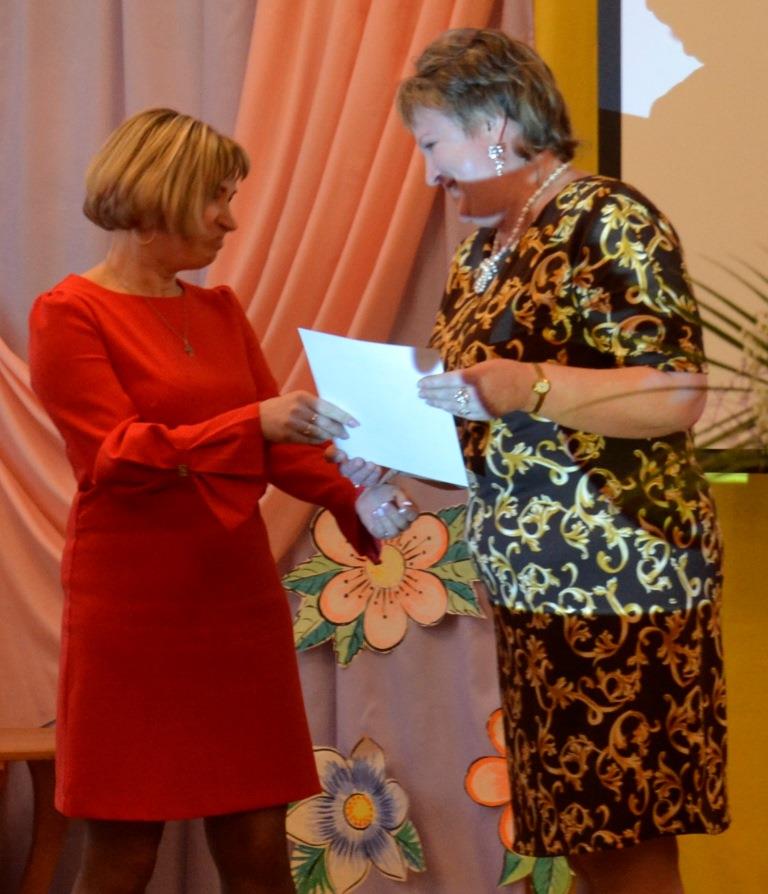         Курзанова Надежда Григорьевна  – инициативный, методически грамотный, талантливый педагог дошкольного образования, имеющий  высшую квалификационную категорию. Курзанова  Н.Г.  эффективно работает над темой  «Пластилинография как средство развития художественно-творческих способностей у детей дошкольного возраста», которая  открывает широкие  возможности для формирования   эстетического вкуса и  практических навыков обучающихся, развивает  ключевые компетенции и  прививает бережное отношение к окружающему миру, любовь к искусству.  В свете требований федерального государственного образовательного стандарта дошкольного образования воспитатель стремится  раскрыть индивидуальность каждого ребенка, его интеллектуальные и творческие способности. Курзанова Н.Г. эффективно применяет в педагогической деятельности современные образовательные  технологии: информационно-коммуникационные, личностно ориентированные, здоровьесберегающие, игровые, технологию проблемного обучения, метод проектов,  что способствует  повышению качества воспитательно-образовательного процесса, развитию личности и успешной социализации дошкольников. Повышению уровня мотивации детей дошкольного возраста способствуют следующие формы работы, которые педагог использует в практической  деятельности: групповая работа, проектно-исследовательская деятельность, интеграция, диалог. Воспитанники Надежды Григорьевны участвуют в творческих конкурсах различного уровня, где занимают призовые места.  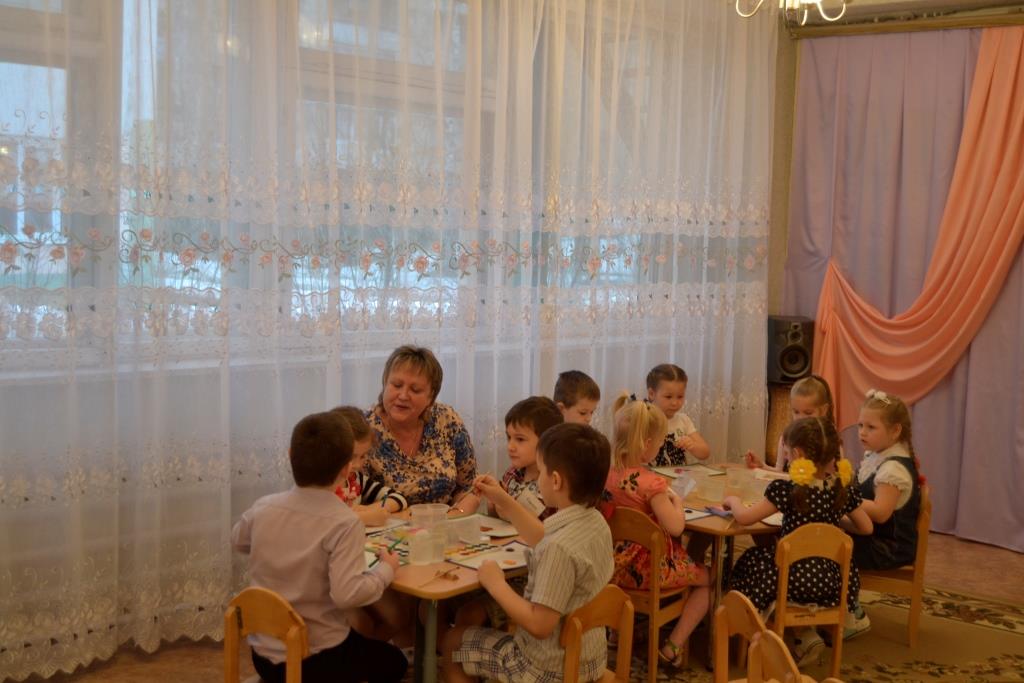 Курзанова Н.Г. является активным участником методических мероприятий муниципального уровня, проводит мастер-классы и консультации для педагогов дошкольного образования. Педагог  активно работает в  творческой группе  районной инновационной площадки «Апробация модели социализации и познавательного развития старших дошкольников «По дороге в школу» и районном сетевом объединении  «Единая информационно - образовательная среда района как фактор повышения качества образования».      Надежда Григорьевна  Курзанова осуществила публичную презентацию   педагогического опыта:          - в работе районной творческой мастерской «Мастерство и поиск» (июнь 2015);          - на районных методических выставках:  «Инновационный  педагогический опыт: изучение, обобщение, распространение» (апрель 2015), «Диссеминация педагогического опыта как средство развития инновационного потенциала работников сферы образования» (апрель 2016);          - на заседаниях  районного «круглого стола»:  «Эффективные формы трансляции инновационного опыта» (май 2016), «Создание  в ДОУ условий для реализации ФГОС  дошкольного образования» (февраль 2017), «Формирование ключевых компетенций обучающихся в процессе работы над творческими проектами» (апрель 2017).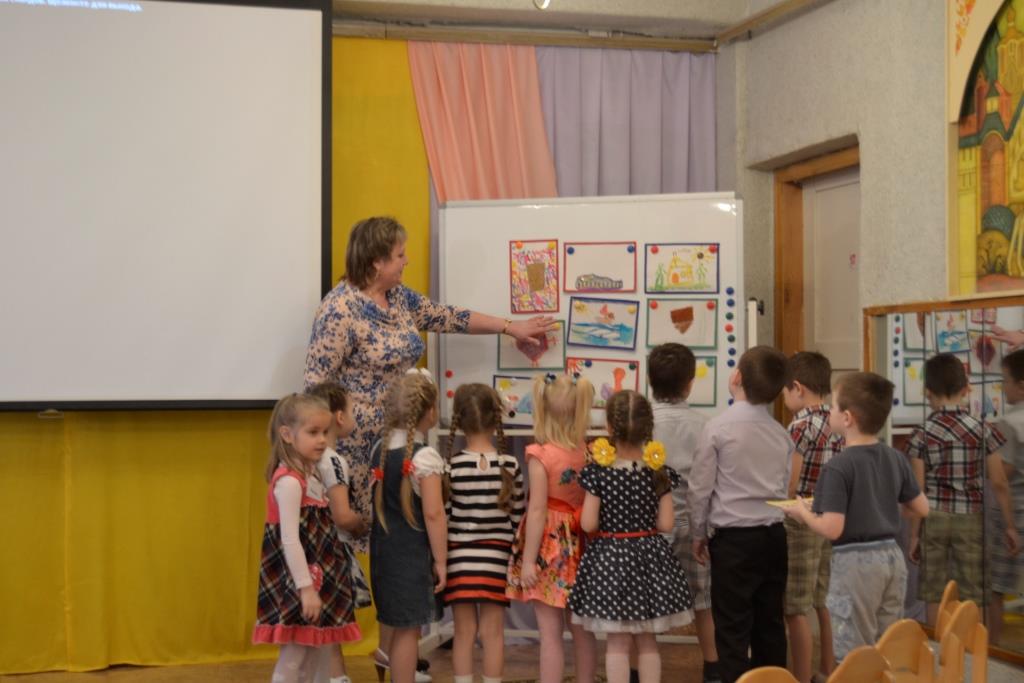          К профессиональным достижениям Надежды Григорьевны Курзановой относятся:          -  победа в  муниципальном конкурсе «Воспитатель года – 2017»;          - представление опыта педагогической деятельности в рамках региональных комплексных курсов повышения квалификации «Дошкольное образование в условиях реализации требований ФГОС» (июнь 2017).        В районную  медиатеку методических материалов включены разработки педагога по  руководству исследовательской деятельностью воспитанников в области художественно-эстетического развития и организации работы с родителями в данном направлении. Материалы из опыта работы Курзановой Н.Г. используются воспитателями дошкольных образовательных учреждений в практике педагогической деятельности.